«Изучаем перелётных птиц»Рекомендации для родителей: познакомить ребёнка с перелетными птицами.птицами ласточкой, грачом, скворцом;рассмотреть на иллюстрациях их внешний вид, указав отличительные черты;объяснить, почему они называются перелетными, рассказать, куда и когда они улетают;рассказать, какую пользу приносят птицы: уничтожают червяков, гусениц;Задание 1. Прочитать ребёнку стихотворение и обсудить его.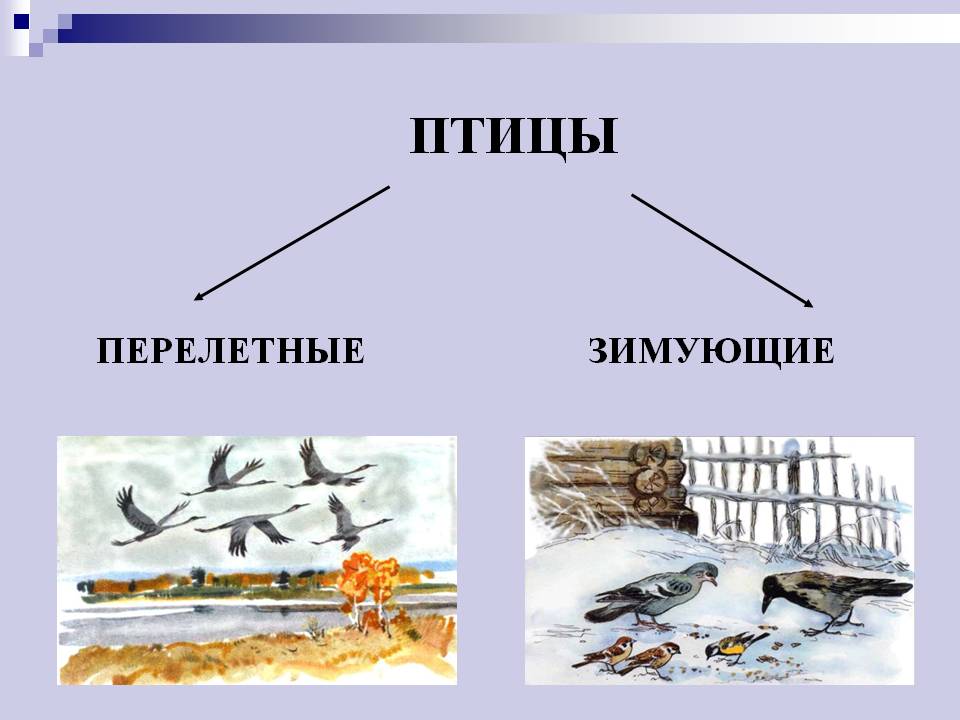 Осень.Опустел скворечник, улетели птицы,Листьям на деревьях тоже не сидится.Целый день сегодня все летят, летят…Видно, тоже в Африку улететь хотят.             И. Токмакова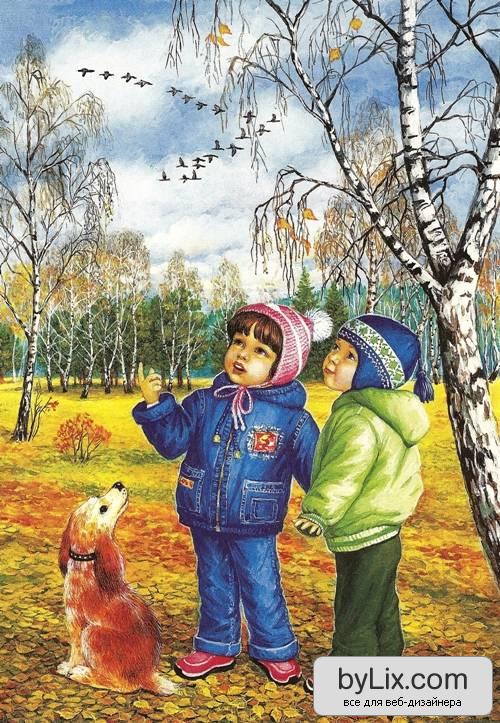 Задание 2. Выучить считалку:Начинается считалка: на дубу скворец и галкаУлетел домой скворец, и считалочке конец.Задание 3.Дидактическая игра «Улетает – не улетает».(Взрослый называет какую-нибудь  птицу, а ребёнок отвечает – улетает она на зиму или нет.)Задание 4. Дидактическая игра «Четвертый лишний».Лебедь, дикая утка, журавль, голубь.